Старшему  специалисту 1 разряда территориального отделаУправления Роспотребнадзорапо Хабаровскому краюАзаренко Л.Г.Информация о выполнении предписания №239 от 23.03.2020г   В дошкольном учреждении были проведены следующие мероприятия:1. Приобретены в достаточном количестве постельные принадлежности (3 комплекта) на каждого ребенка. (п.4)2. Провести обследование детей на контагиозные гельминтозы не представляется возможным в виду отсутствия в достаточном количестве детей (март – май работала дежурная группа, июнь - август комплектование детей на новый учебный год, октябрь карантин по ОРВИ, оплата услуги проведена в апреле 2020года (документ прилагается) (п.5)3. Устранены нарушения требований СП 3.5.3.3223-14 «Санитарно-эпидемиологические требования к организации и проведению дератизационных мероприятий. (п.6)4. Проведены инженерно-технические мероприятия по защите объекта, устранены трещины в полах и стенах, на пищеблоке под ваннами для мытья посуды заделаны дыры, в овощехранилище устранены дыры вокруг дверной коробки. (п.7)5. Проводится  регулярное обследование и оценка состояния объекта с целью учета численности, определения заселенности объекта членистоногими (2 раза в месяц) (п. 8)6. Масло сливочное прошло проверку на соответствие нормативам по микробиологическим показателям. (п.9)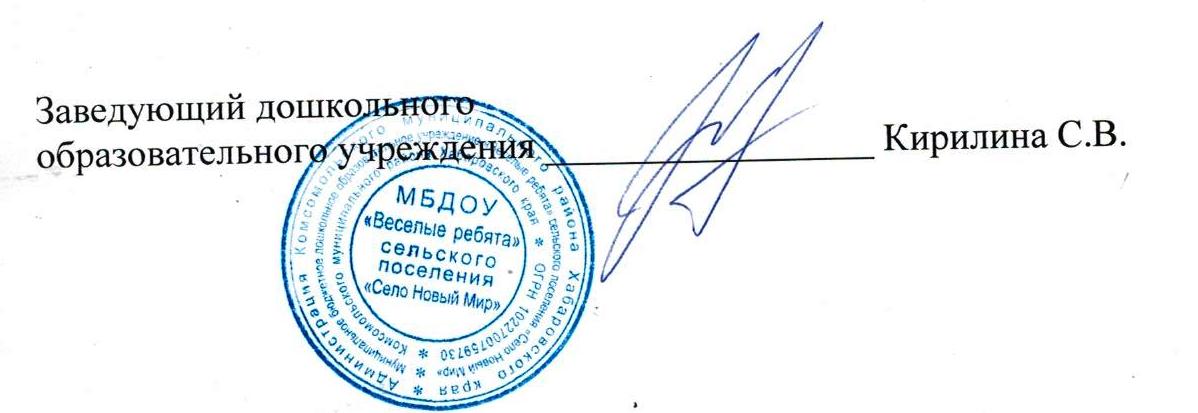 